452876 Тубәнге Касмаш ауылы				                452876 д. Нижний КачмашМәктәп урамы, 1А					          ул. Школьная, 1АТел.: 8 (34779) 2-72-42, 2-72-82			                            Тел.: 8 (34779) 2-72-42, 2-72-82РЕШЕНИЕ 28 декабря 2018 года                                                                                № 201О внесении изменений в решение Совета сельского поселения Нижнекачмашевский сельсовет муниципального района Калтасинский район Республики Башкортостан от 27 августа 2010 года №269 «Об утверждении Положения о бюджетном процессе в сельском поселении Нижнекачмашевский сельсовет муниципального района Калтасинский район Республики Башкортостан»Во исполнение требований Протеста Прокуратуры Калтасинского района Республики Башкортостан от 19.12.2018 года № 29д-2018, Совет сельского поселения Нижнекачмашевский сельсовет муниципального района Калтасинский район Республики Башкортостан решил:Внести изменения в Положение о бюджетном процессе в сельском поселении Нижнекачмашевский сельсовет муниципального района Калтасинский район Республики Башкортостан (далее - Положение):Дополнить п. 4 ч. 3 ст. 14 Положения после слова «определять» следующие изменения:«случаи и порядок возврата в текущем финансовом году получателем субсидий остатков субсидий, предоставленных в целях финансового обеспечения затрат в связи с производством (реализацией) товаров, выполнением работ, оказанием услуг, не использованных в отчетном финансовом году (за исключением субсидий, предоставленных в пределах суммы, необходимой для оплаты денежных обязательств получателя субсидии, источником финансового обеспечения которых являются указанные субсидии).Решение обнародовать на информационном стенде в здании администрации сельского поселения Нижнекачмашевский сельсовет муниципального района Калтасинский район Республики Башкортостан.Контроль за выполнением данного решения возложить на постоянную комиссию по бюджету, налогам, вопросам муниципальной собственности.Председатель Совета                                                     И.И.ИжбулатовБаш´ортостан РеспубликаŸының Ґалтасы районы муниципаль  районыныңТубәнге Касмаш ауыл советыауыл биләмәŸе хакими€те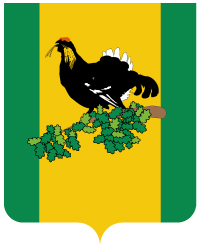 Совет сельского поселения Нижнекачмашевский сельсовет муниципального  района Калтасинский район Республики Башкортостан